Supplementary MaterialTi/TiO2/SiO2 multilayer thin films with enhanced spectral selectivity for optical applicationsDongju Kim1, +, Junho Lee1, Deahyeon Ko1, Kyoung Ryeol Park2, Dongwon Kim1, Jennifer S Forrester3, Jong Cheol Kim4, *, Sungwook Mhin1, *1 Department of Advanced Materials Engineering, Kyonggi University, Suwon 16227, Republic of Korea2 Department of Materials Science and Engineering, Hanyang University, 222 Wangsimni-ro, Seoul, 04763, Republic of Korea 3 Analytical Instrument Facility, North Carolina State University, Raleigh, North Carolina 27695, USA4 Daegu Mechatronics & Materials Institute, 11 Seongseogongdan-ro, Daegu, 42714, Republic of Korea+These author’s contributed equality to this work. *Correspondence and requests for materials should be addressed to S. M (email: swmhin@kgu.ac.kr) or J. C. K (email: jckim@dmi.re.kr)Figure captions.Figure. S1. XRD patterns of (a) TiO2 thin film, and (b) SiO2 thin film.Figure. S2. Process and mechanism for the formation of dense thin films by Pulsed-DC reactive sputtering: (a) Ti thin film, (b) TiO2 thin film, (c) SiO2 thin film.Figure. S3. Refractive Index (n) and Extinction Coefficient (k) as a function of sputtering parameters: (a) Ti thin film, (b) TiO2 thin film, (c) SiO2 thin film.Figure. S4. Morphology and transmittance spectra of multi-layered structures of Ti/TiO2/SiO2 films with 7-8 layers: (a) Cross-sectional SEM micrograph of multilayer film with Ti 4 nm (b) Cross-sectional SEM micrograph of multilayer film with Ti 8 nm, and (c) Cross-sectional SEM micrograph of multilayer film with Ti 11 nm.Figure. S5. Morphology and layer thickness multi-layered structure of TiO2/SiO2 films with 23 layers.Figure. S6. Transmittance spectra of multilayer films of (a) TiO2/SiO2 films with 23-layers, (b) Ti/TiO2/SiO2 films with 24-layers. (c) 25-layers, and (d) 26-layers.Figure. S1.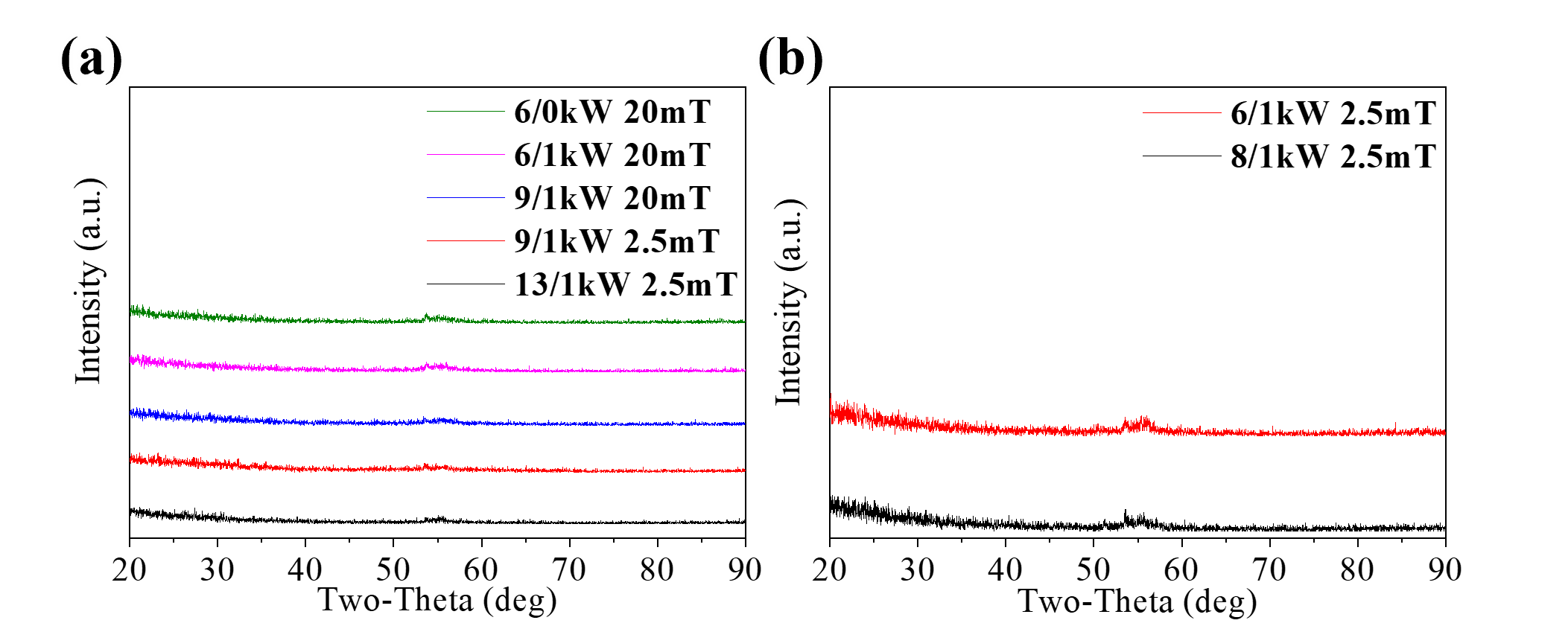 Figure. S2.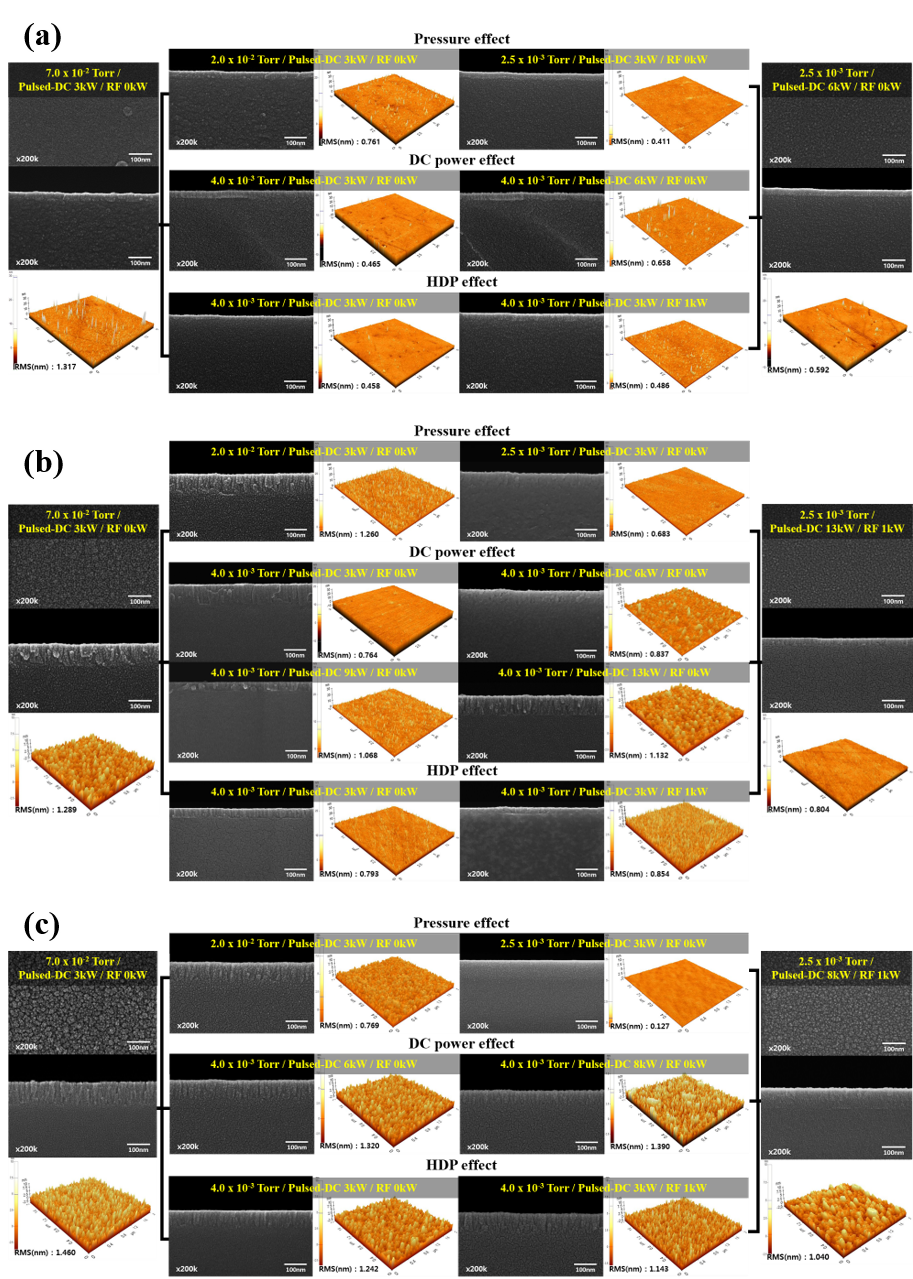 Figure. S3.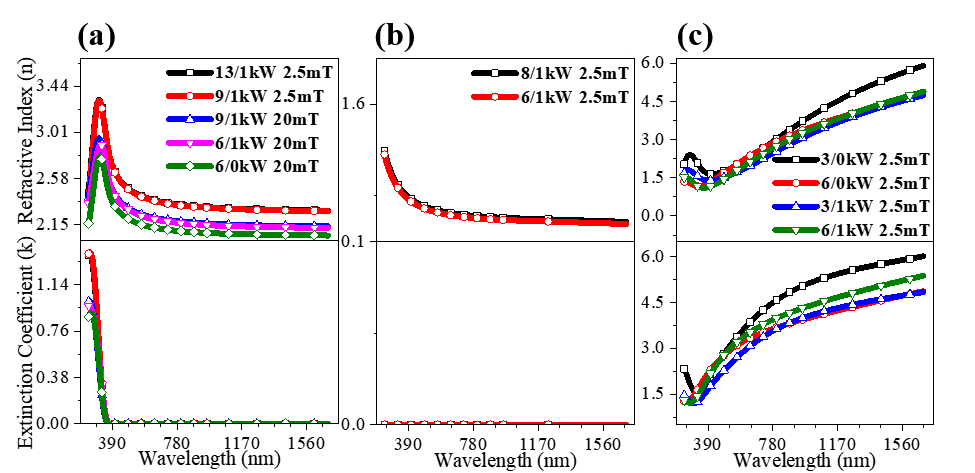 Figure. S4.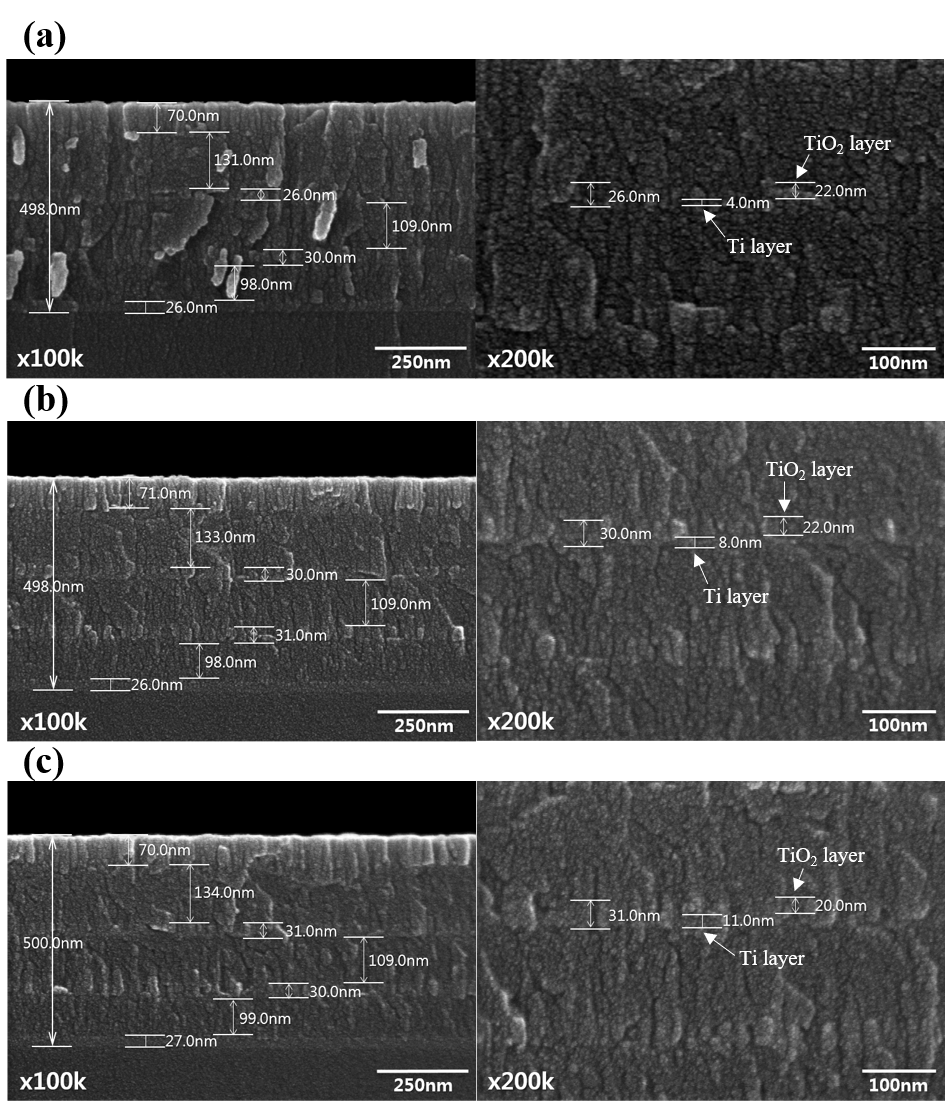 Figure. S5.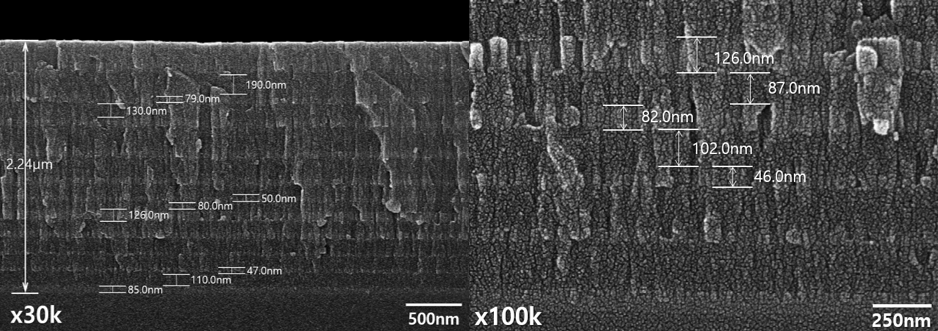 Figure. S6.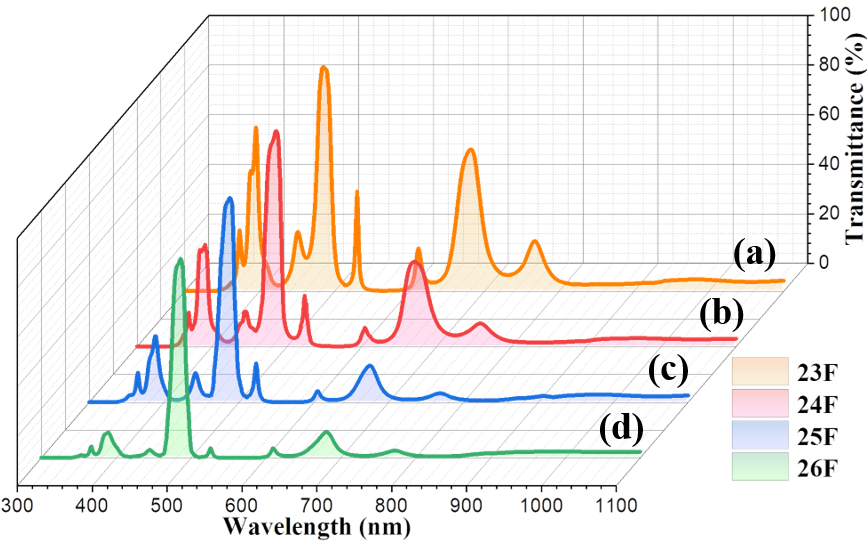 